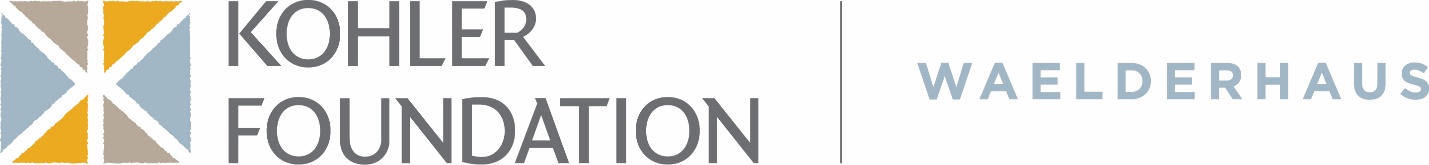 THE 2020 GREAT GINGERBREAD FESTIVALEntry FormName of Participant (School, Organization, Club, Group, Family or Individual): ________________________________Contact Name:			 __________________________________________Contact Phone #:		_______________________________Ext._________	Contact Email:			___________________________________________Which category will you be entering?____Pre-School    ____K-2    ____ 3-5   ____6-8    ___ 9-12    ___Com./Serv. Groups    ___Open  Please complete and return by Nov. 13th to:	debbie.weber@kohler.comThe Waelderhaus				Debbie Weber					1100 West Riverside Drive			Tel:  920-453-2851		